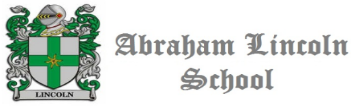             Temario  Evaluaciones  Septiembre     2020  1° a  4° MEDIO               DOCENTE: Sergio Urrejola A                                            ASIGNATURA: Biología                Temario  Evaluaciones  Septiembre     2020  3° y  4° MEDIO               DOCENTE: Sergio Urrejola A                                            ASIGNATURA: Electivo BiologíaCURSOContenidoTipo de  evaluación.Qué  voy a tomar en cuenta1° Medio-Evolución y Biodiversidad-Prueba objetiva de Selección múltiple (Edmodo)  -Fundamentación de cada respuesta elegida. 2° Medio-Coordinación y Regulación corporal-Prueba objetiva de selección múltiple. (Edmodo )-Fundamentación de cada respuesta elegida3° Medio-Estilo de vida y Salud-Ingeniería Genética-Prueba objetiva de Selección múltiple (Edmodo)  -Fundamentación de cada respuesta elegida.4° Medio-Ambiente y sostenibilidad-Prueba objetiva de Selección múltiple (Edmodo)  -Fundamentación de cada respuesta elegida.CURSOContenidoTipo de  evaluaciónQué  voy a tomar en cuenta3° Medio-Salud, Sociedad y Estilo de vida-Glucolisis -Prueba objetiva de Selección múltiple (Edmodo)  -Fundamentación de cada respuesta elegida. 4° Medio-Duplicación del ADN-Prueba objetiva de selección múltiple. (Edmodo )-Fundamentación de cada respuesta elegida